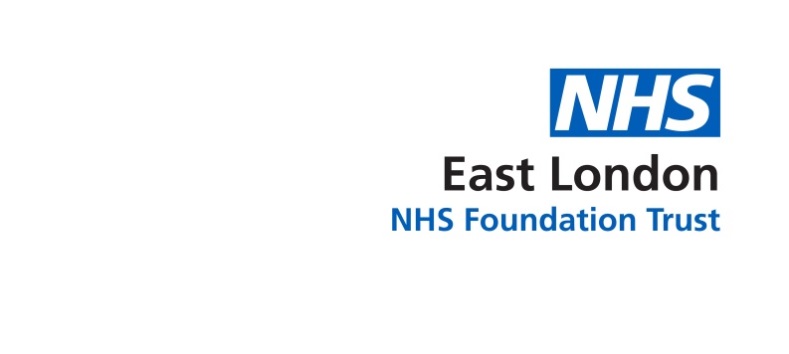 Recommendation Form (Existing Substantive Staff/Additional Assignment)For use by managers recommending an existing substantive member of staff to take on Bank shifts.This form is only applicable to current substantive employees.Completing the FormThis form should be completed by the recommending manager, then by the recommended employee, before being scanned and emailed through (with all relevant attachments) to: elft.join-bank@nhs.netPlease note that requests will not be actioned unless all paperwork and all clearances have been received and processed. Applicants should therefore not undertake any bank shifts before clearance is received from the Bank Team.Incomplete forms will not be actioned, and will not be retained. All forms should be sent in one email. Applicants will only be appointed into a Bank role if they have all pre-employment clearances through (i.e. current valid evidence of identity and right to work in UK, proof of address, appropriate DBS clearance in line with Trust policy). If these clearances are not available, the Resourcing Team will be in contact to arrange for them to be completed.Please complete the Printable Documents (attached to email).For Completion by Recommending ManagerFor Completion by ApplicantCurrent/Last Line Manager’s Full NameCurrent/Last Line Manager’s Job TitleCurrent/Last Line Manager’s BandCurrent/Last Line Manager’s Work AddressCurrent/Last Line Manager’s Contact NumberRecommended Staff NameRecommended Job TitleRecommended BandDate Effective FromHigh Cost Area SupplementInner London 	 Outer London 	 N/A Reason for RecommendationManager’s SignatureDateApplicant’s First NameApplicant’s SurnameCurrent/Last Place of WorkAssignment Number (If Applicable)Home AddressEmail AddressContact NumberProfessional Registration Body (If Applicable)Professional Registration Number (If Applicable)Applicant’s SignatureDate